Ciklus Izobrazbi - Upravljanje i kontrola korištenja Europskih strukturnih i investicijskih fondova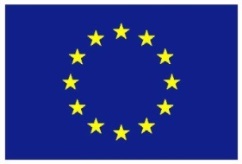 Praćenje, vrednovanje i izvještavanje21. studenoga 2017. / Hrvatsko novinarsko društvo21. studenoga 2017. / Hrvatsko novinarsko društvo21. studenoga 2017. / Hrvatsko novinarsko društvoLista polaznikaLista polaznikaLista polaznikaIme i prezimeNaziv tijela/institucija:1.Carla CuliMinistarstvo regionalnoga razvoja i fondova Europske unije2.Danijela IvanekMinistarstvo turizma3.Domagoj MarićMinistarstvo gospodarstva, poduzetništva i obrta4.Goran RomekMinistarstvo gospodarstva, poduzetništva i obrta5.Ivan BilićMinistarstvo gospodarstva, poduzetništva i obrta6.Ivan LajtmanMinistarstvo regionalnoga razvoja i fondova Europske unije7.Ivana Bradarić-ŠljujoMinistarstvo regionalnoga razvoja i fondova Europske unije8.Ivana KolićMinistarstvo regionalnoga razvoja i fondova Europske unije9.Ivica SučecMinistarstvo poljoprivrede10.Katarina BukšaMinistarstvo regionalnoga razvoja i fondova Europske unije 11.Maja MišćinMinistarstvo gospodarstva, poduzetništva i obrta12.Manuela TurkovićMinistarstvo regionalnoga razvoja i fondova Europske unije13.Margareta AničićMinistarstvo regionalnoga razvoja i fondova Europske unije14.Marija KožićMinistarstvo financija, Carinska uprava15.Marija ŠumonjaMinistarstvo regionalnoga razvoja i fondova Europske unije16.Marko GolemacMinistarstvo gospodarstva, poduzetništva i obrta17.Mateo PerkovićMinistarstvo uprave18.Matija PaukovićMinistarstvo gospodarstva, poduzetništva i obrta19.Milena KorenMinistarstvo za demografiju, obitelj, mlade i socijalnu politiku 20.Mirjana KolaićMinistarstvo gospodarstva, poduzetništva i obrta21.Neven KostrešMinistarstvo gospodarstva, poduzetništva i obrta22.Nirvana Kapitan ButkovićMinistarstvo regionalnoga razvoja i fondova Europske unije23.Renata DraganićMinistarstvo regionalnoga razvoja i fondova Europske unije24.Saša ŠegrtUred za udruge Vlade Republike Hrvatske25.Suzana RadošMinistarstvo regionalnoga razvoja i fondova Europske unije26.Tatjana Martinović Vučetić Ministarstvo turizma27.Vanda PetanjekMinistarstvo regionalnoga razvoja i fondova Europske unije28.Vjekoslav JuričićMinistarstvo uprave29.Zrinka MustapićMinistarstvo regionalnoga razvoja i fondova Europske unije